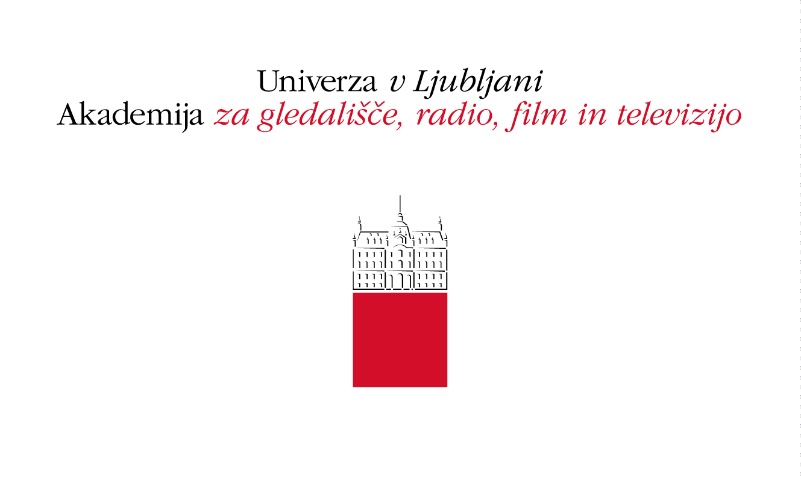 PRIJAVA TEME MAGISTRSKEGA DELAVpisna števila: 					Oddelek: 					Študent-ka 											Datum rojstva: 				 Kraj rojstva: 						Točen naslov stalnega bivališča: 								Tel. št. /GSM: 				 E-naslov: 						Štud. leto vpisa na AGRFT: 			  Dodatno leto: 					 Delovni naslov razpisane/nerazpisane teme: 																			Končni naslov razpisane/nerazpisane teme: 																			Mentor-ica pri magistrskem delu: 								Somentor-ica pri magistrskem delu: 								Soglašam s prijavo teme magistrskega dela.V Ljubljani, dne 			 									 				         				             (podpis mentorja-ice)	      (podpis somentorja-ice)Datum oddaje v referatu: 													(podpis študenta-ke)Priloga: Osnutek dispozicije magistrskega dela (cca. 1 stran)